24 November 2021Dear Parents/Carers A big thank you to parents/carers for completing our 2021 Survey. We are greatly encouraged because there has been a increase in the number of responses compared to the last survey taken. We are particularly impressed that so many have thought it valuable to take part in despite very busy lives; especially considering the two years we have just endured.The comments received are so helpful both in letting us know where we are doing well but also where we can make improvements.The results are as follows:My Child enjoys school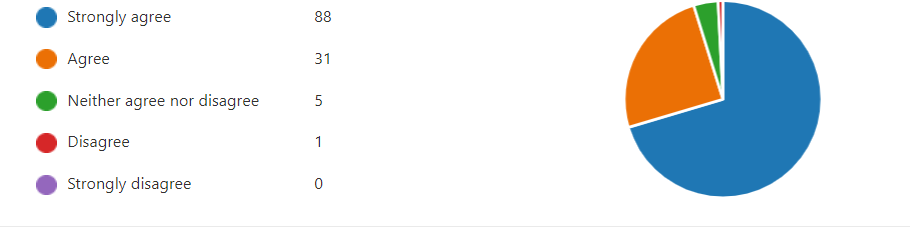 The school keeps my child safe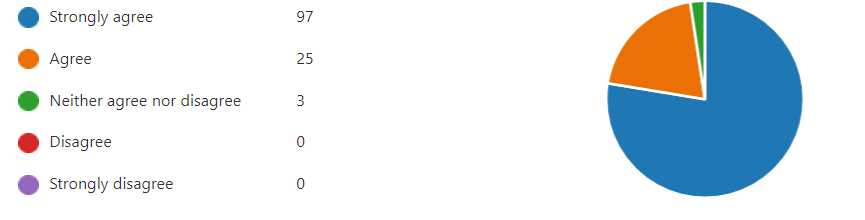 The school informs me about my child’s progress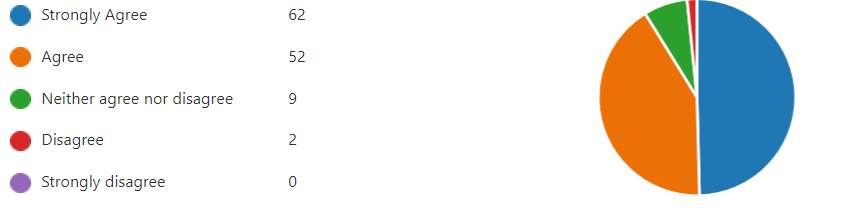 My child is making enough progress at this school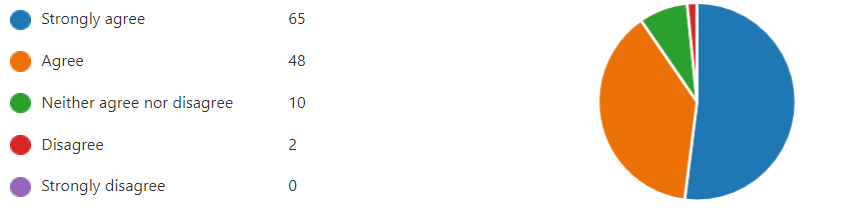 Teaching is good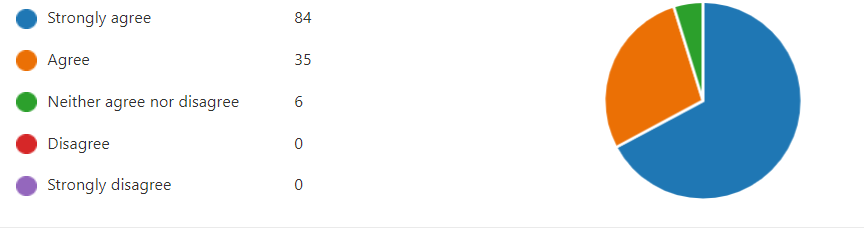 The school helps me to support my child’s learning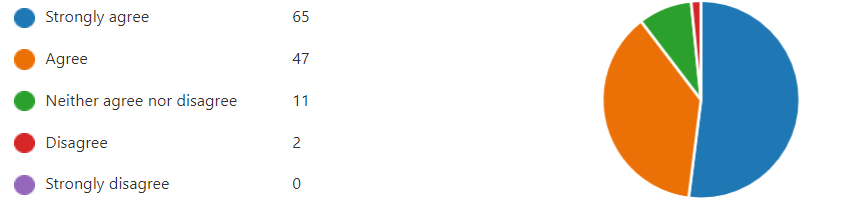 The school helps my child to have a healthy lifestyle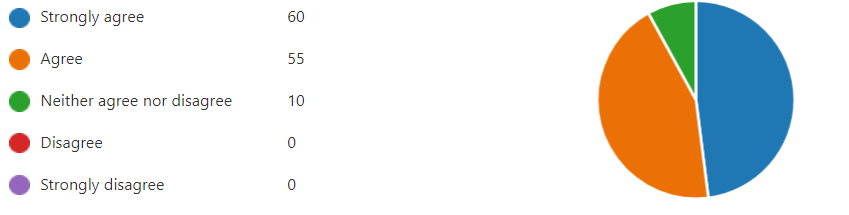 The school makes sure that my child is well prepared for the future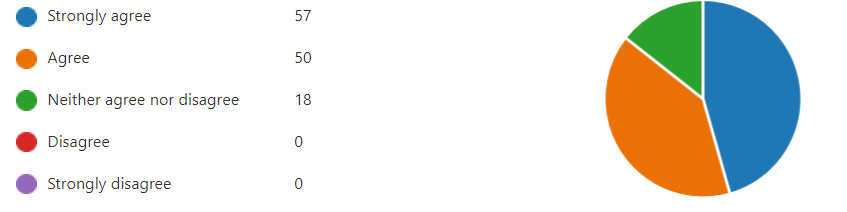 The school meets my child’s particular needs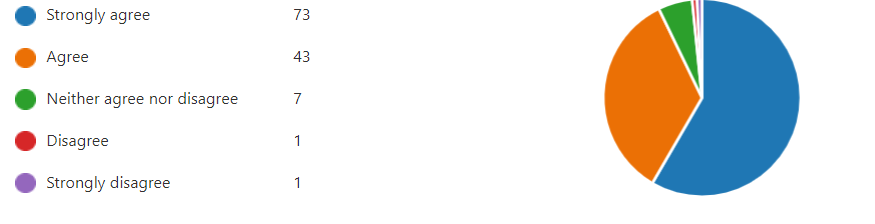 The school takes account of my suggestions and concerns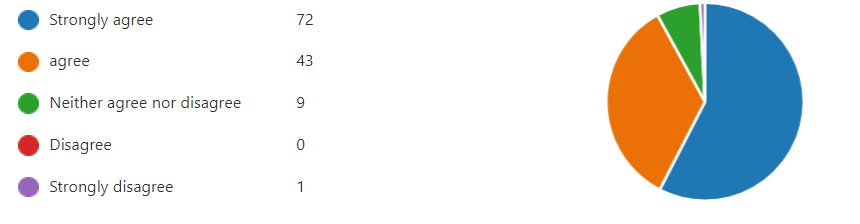 The school is led and managed effectively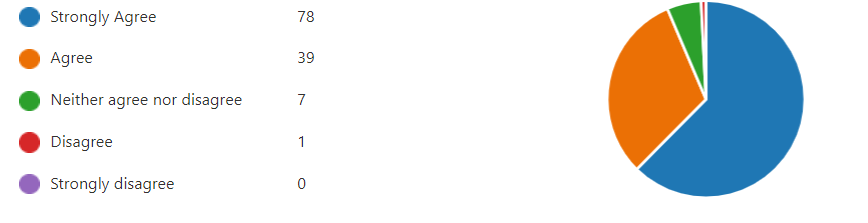 The school works effectively with other agencies e.g Health/social services to meet the needs of pupils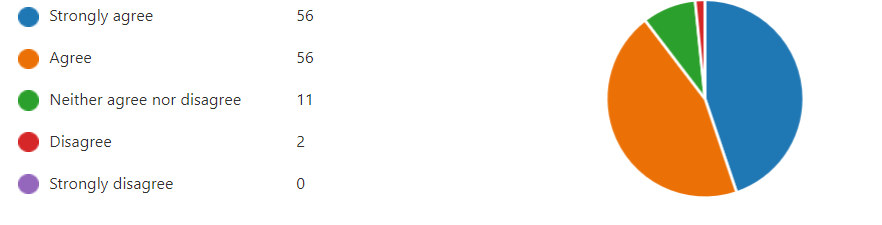 Overall, I am happy with my child’s experience at this school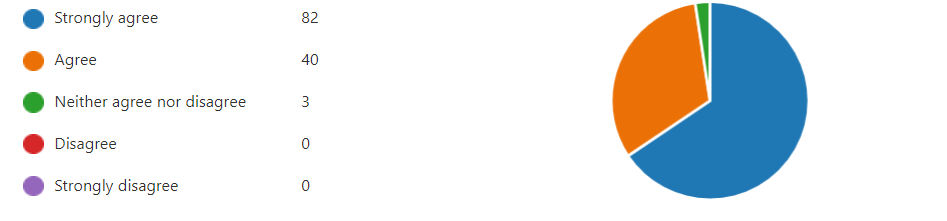 We have read through each comment very carefully to consider to individual concerns and each one is greatly valued; the majority of comments relating to making an improvement were based on communication about the school day and knowing more about learner’s experiences at school:Whilst some parents are extremely happy with communication about their young person others felt this Is a challenge. It is not possible for some young people to communicate their experiences of school and learning and parents/ carers love to hear more about their young person from the teacher. Over lock-down we moved away from passing back and forth a paper communications book, for obvious reasons, towards using phone calls, class emails and a weekly electronic newsletter from each class.  We did receive some very positive feedback about communication but we are committed to all our families in relation to working in partnership and so we will be consulting with parents further about how to make communication with parents/ carers great for all whilst making it manageable and realistic for our teachers to maintain.Yours sincerely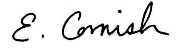 Elizabeth CornishHeadteacher